Umwelt im Unterricht
www.umwelt-im-unterricht.de Arbeitsmaterial (Sekundarstufe)Nachhaltige Events planen: Darauf musst du achten (Basisvariante)Die Arbeitsmaterialien helfen den Schüler*innen bei der gemeinsamen Gestaltung eines Plans für eine nachhaltige Veranstaltung sowie bei der Recherche nachhaltiger Maßnahmen. Hinweise für LehrkräfteWas gehört noch zu diesen Arbeitsmaterialien?   Die folgenden Seiten enthalten Arbeitsmaterialien zum Thema des Monats „Mega-Events, Mega-Probleme?“ von Umwelt im Unterricht. Zum Thema des Monats gehören Hintergrundinformationen, ein didaktischer Kommentar sowie ein Unterrichtsvorschlag. Sie sind abrufbar unter:
https://www.umwelt-im-unterricht.de/wochenthemen/mega-events-mega-probleme Inhalt und Verwendung der ArbeitsmaterialienDie Materialien werden für den Unterrichtsvorschlag „Was kennzeichnet nachhaltige Events? (Basisvariante)“ verwendet. Die Schüler*innen planen eine nachhaltige Veranstaltung. In Kleingruppen recherchieren sie zu bestimmten Arbeitsbereichen und stellen im Plenum ihre Ergebnisse vor. Gemeinsam erstellen sie einen Plan, der einen Überblick bietet über alle Arbeitsbereiche und die dazugehörigen Maßnahmenpakete. Neben der Basisvariante gibt es bei Umwelt im Unterricht auch einen Unterrichtsentwurf sowie dazugehörige Materialien in einer Variante für Fortgeschrittene.Übersicht über die ArbeitsmaterialienArbeitsblatt 1:
Nachhaltige Events planen: Darauf musst du achtenEntwickelt als Klasse einen gemeinsamen Plan für eine nachhaltige Veranstaltung. ArbeitsauftragFindet euch in sieben Gruppen zusammen. Jede Gruppe wählt einen der folgenden Arbeitsbereiche aus:  BauenVerkehrVerpflegungWasserAbfallEnergie und KlimaAuswirkungen auf die Gesellschaft Erörtert für den jeweiligen Bereich, wie dieser nachhaltig organisiert werden kann. Führt dafür eine Recherche im Internetportal „Green Champions 2.0“ (www.green-champions.de) durch. Orientiert euch bei der Recherche an folgenden Fragen:Beschreibt mögliche schädliche Auswirkungen eures Arbeitsbereichs auf die Umwelt, das Klima und die Menschen vor Ort.Erörtert Maßnahmen, um diese Auswirkungen zu verringern. Präsentiert eure Ergebnisse der Klasse.Entwickelt als Klasse einen Plan für eine nachhaltige Veranstaltung. Gestaltet den Plan wie in folgender Beispielabbildung: 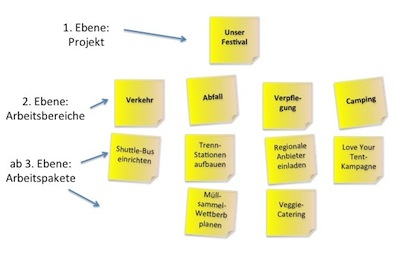 